23003331	                                       Reg. No………………….……...	                                   Name……………………………B.A. DEGREE (C.B.C.S) EXAMINATION, JANUARY 2023 Third Semester B.A. Animation & Graphic DesignCHARACTER DESIGNING FOR ANIMATION Question Paper I (3 hrs. duration and 50 marks)Total Duration: Five Hours					Maximum: 80 Marks(3 Hrs.+ 2 Hrs.)							(50 Marks + 30 Marks)(This examination will have two question papers; Question Paper I and II. Question Paper I has 2 parts, Part A and Part B. Question Paper I will be of 3 hrs. duration and 50 marks. Question Paper II, containing Part C, will be of 2 hrs. duration and 30 marks. Examination using Question Papers I and II will be conducted separately.)	                                                    Part A                               Attend any Two of the following. 1     Design a Cute Character. It can be a human or an animal.2     Develop a Super Hero Human Character.3     Design a Heavy Pugnacious Character and write down its features.                                                                                                                               (2 x 15 = 30)                                                  Part B                              Attend any One of the following.4    Draw three forth view of a male figure with Anatomy in 3D block.5     Draw five cartoon mouth and five cartoon hand.                                            (1 x 10 = 10)23003331	                                       Reg. No………………….……...	                                  Name……………………………B.A. DEGREE (C.B.C.S) EXAMINATION, JANUARY 2023 Third Semester B.A. Animation & Graphic DesignCHARACTER DESIGNING FOR ANIMATION Question Paper II (2 hrs. duration and 30 marks)( 2 Hrs.)						                                                ( 30 Marks)Part C                                      Attend any two of the following questions.6     Draw five different poses of the character given below.Jumping  b)  Running   c)  Fighting/Fencing   d)  Weightlifting   e)  Throwing7     Design a fantasy character using body parts of animals and birds.8 Draw male and female head in front view.                                                                                                                           ( 2 x 20 = 40)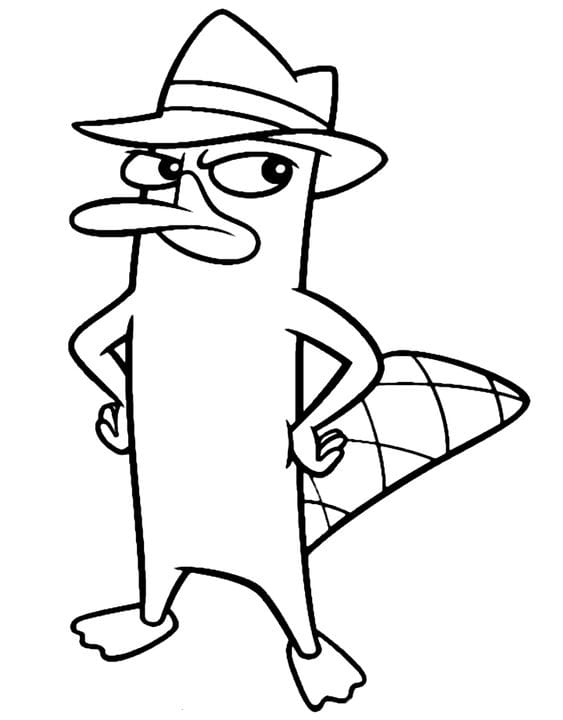 